Décembre2021LANCER LES PROJETSLe calendrier des évènements au service de la planèteLe catalogue des ateliers de la Fondation GOODPLANET pour les scolaires est paru. Choisissez vos ateliers parmi l’agriculture durable, l’alimentation responsable, les déchets, la biodiversité, les mers et océans ou encore l’énergie et le climat.  Après votre visite au Domaine de Longchamp, vous recevrez des supports pédagogiques pour la continuité des actions en classe. Pour réserver, c’est ici.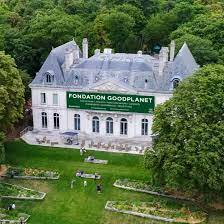 1234567891011121314151617181920212223242526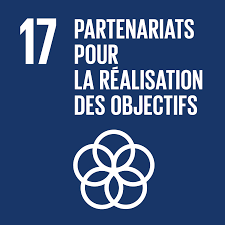 2728293031